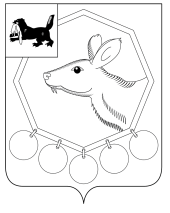  25.03.2020г.  № 63п/20РОССИЙСКАЯ ФЕДЕРАЦИЯИРКУТСКАЯ ОБЛАСТЬМУНИЦИПАЛЬНОЕ ОБРАЗОВАНИЕ «БАЯНДАЕВСКИЙ РАЙОН»АДМИНИСТРАЦИЯПОСТАНОВЛЕНИЕОБ УТВЕРЖДЕНИЮ ПОРЯДКА ФОРМИРОВАНИЯ И ИСПОЛЬЗОВАНИЯ БЮДЖЕТНЫХ АССИГНОВАНИЙ МУНИЦИПАЛЬНОГО ДОРОЖНОГО ФОНДА МУНИЦИПАЛЬНОГО ОБРАЗОВАНИЯ «БАЯНДАЕВСКИЙ РАЙОН»Руководствуясь статьей 179.4 Бюджетного кодекса Российской Федерации, Федеральным законом от 08.11.2007 N 257-ФЗ "Об автомобильных дорогах и о дорожной деятельности в Российской Федерации и о внесении изменений в отдельные законодательные акты Российской Федерации", Федеральным законом от 06.10.2003 N 131-ФЗ "Об общих принципах организации местного самоуправления в Российской Федерации", Уставом муниципального образования «Баяндаевский район»,                                              ПОСТАНОВЛЯЮ:        1.  Утвердить Порядок формирования и использования бюджетных ассигнований муниципального дорожного фонда муниципального образования «Баяндаевский район» согласно приложению № 1 к настоящему постановлению.       2.    Настоящее решение вступает в силу с 01 апреля 2020 года.3. Разместить настоящее постановление на официальном сайте администрации муниципального образования «Баяндаевский район» в информационно-телекоммуникационной сети «Интернет».Мэр МО «Баяндаевский район»А.П. ТабинаевПриложение №1 к постановлению мэра МО «Баяндаевский район» от 25.03. 2020 г. N 63п/20ПОРЯДОКФОРМИРОВАНИЯ И ИСПОЛЬЗОВАНИЯ БЮДЖЕТНЫХ АССИГНОВАНИЙМУНИЦИПАЛЬНОГО ДОРОЖНОГО ФОНДА МУНИЦИПАЛЬНОГО ОБРАЗОВАНИЯ «БАЯНДАЕВСКИЙ РАЙОН»I. ОБЩИЕ ПОЛОЖЕНИЯ1.1. Настоящий Порядок разработан в соответствии со статьей 179.4 Бюджетного кодекса Российской Федерации и определяет порядок формирования и использования бюджетных ассигнований муниципального дорожного фонда муниципального образования «Баяндаевский район».1.2. Муниципальный дорожный фонд муниципального образования «Баяндаевский район» (далее - дорожный фонд) - часть средств бюджета муниципального образования «Баяндаевский район», подлежащая использованию в целях финансового обеспечения дорожной деятельности в отношении автомобильных дорог общего пользования местного значения муниципального образования «Баяндаевский район».1.3. Средства дорожного фонда имеют целевое назначение и не подлежат изъятию или расходованию на цели, не связанные с обеспечением дорожной деятельности.II. ПОРЯДОК ФОРМИРОВАНИЯ БЮДЖЕТНЫХ АССИГНОВАНИЙДОРОЖНОГО ФОНДА2.1. Объем бюджетных ассигнований дорожного фонда утверждается Постановлением мэра муниципального образования «Баяндаевский район» о бюджете муниципального образования «Баяндаевский район» на очередной финансовый год и плановый период (далее - решение о бюджете) в размере не менее прогнозируемого объема доходов решением о бюджете от:2.1.1. Средств бюджета муниципального образования «Баяндаевский район» в размере прогнозируемых поступлений налоговых и неналоговых доходов от:- акцизов на автомобильный бензин, прямогонный бензин, дизельное топливо, моторные масла для дизельных и (или) карбюраторных (инжекторных) двигателей, производимых на территории Российской Федерации, подлежащих зачислению в бюджет муниципального образования «Баяндаевский район»;- эксплуатации и использования имущества автомобильных дорог;- платы за оказание услуг по присоединению объектов дорожного сервиса к автомобильным дорогам общего пользования местного значения;- денежных взысканий (штрафов) за нарушение правил перевозки крупногабаритных и тяжеловесных грузов по автомобильным дорогам общего пользования местного значения;- сумм в возмещение вреда, причиняемого автомобильным дорогам местного значения транспортными средствами, осуществляющими перевозки тяжеловесных и (или) крупногабаритных грузов;- сумм в возмещение ущерба в связи с нарушением исполнителем (подрядчиком) условий муниципальных контрактов или иных договоров, финансируемых за счет средств дорожного фонда, либо в связи с уклонением от заключения таких контрактов или иных договоров.2.1.2. Поступлений межбюджетных трансфертов из бюджета Иркутской области на финансовое обеспечение дорожной деятельности.2.1.3. Безвозмездных поступлений от физических и юридических лиц, в том числе добровольные пожертвования, на финансовое обеспечение дорожной деятельности.2.2. Бюджетные ассигнования дорожного фонда, не использованные в текущем финансовом году, направляются на увеличение бюджетных ассигнований дорожного фонда в очередном финансовом году путем внесения в установленном порядке изменений в сводную бюджетную роспись бюджета муниципального образования «Баяндаевский район».2.3. Формирование бюджетных ассигнований дорожного фонда на очередной финансовый год и плановый период осуществляется в сроки, предусмотренные муниципальными правовыми актами администрации муниципального образования «Баяндаевский район», регламентирующими порядок составления проекта бюджета муниципального образования «Баяндаевский район» на очередной финансовый год и плановый период.2.4. В течение текущего финансового года объем бюджетных ассигнований дорожного фонда может быть скорректирован на разницу между фактически поступившими и планируемыми при его формировании объемами доходов бюджета муниципального образования «Баяндаевский район», а также в связи с изменением размера финансового обеспечения мероприятий, направленных на обеспечение дорожной деятельности.III. ИСПОЛЬЗОВАНИЕ БЮДЖЕТНЫХ АССИГНОВАНИЙДОРОЖНОГО ФОНДА3.1. Использование бюджетных ассигнований дорожного фонда осуществляется в пределах объема бюджетных ассигнований дорожного фонда, утвержденного решением о бюджете, и (или) в случаях, установленных Бюджетным кодексом Российской Федерации, в соответствии со сводной бюджетной росписью муниципального образования «Баяндаевский район».3.2. Бюджетные ассигнования дорожного фонда направляются на:3.2.1. Содержание, капитальный ремонт, ремонт автомобильных дорог общего пользования местного значения (далее - автомобильные дороги) и искусственных сооружений на них.3.2.2. Разработку проектной документации на капитальный ремонт автомобильных дорог и искусственных сооружений на них.3.2.3. Строительство и реконструкцию автомобильных дорог и искусственных сооружений на них (включая разработку документации по планировке размещения автомобильных дорог, инженерные изыскания, разработку проектной документации, проведение необходимых экспертиз, выкуп земельных участков и подготовку территории строительства).3.2.4. Оформление прав собственности на автомобильные дороги и земельные участки под ними.3.2.5. Прочие направления при осуществлении администрацией муниципального образования «Баяндаевский район» дорожной деятельности, необходимые для развития и функционирования автомобильных дорог, в соответствии с законодательством Российской Федерации. (Например, аренда дорожной техники, необходимой для осуществления ремонта и содержания автомобильных дорог. Приобретение ГСМ, запасных частей для транспортных средств для ремонта и содержания автомобильных дорог).IV. ОТЧЕТНОСТЬ И КОНТРОЛЬ ЗА ФОРМИРОВАНИЕМИ ИСПОЛЬЗОВАНИЕМ  БЮДЖЕТНЫХ АССИГНОВАНИЙ ДОРОЖНОГО ФОНДА4.1. Отчет об использовании бюджетных ассигнований дорожного фонда с пояснительной запиской формируется финансовым управлением администрации муниципального образования «Баяндаевский район» по форме согласно приложению № 1 к настоящему Порядку.         4.2. Отчет об использовании бюджетных ассигнований дорожного фонда включается в состав ежеквартальной, годовой бюджетной отчетности об исполнении бюджета муниципального образования «Баяндаевский район».4.3. Информация об использовании средств дорожного фонда за отчетный финансовый год подлежит официальному опубликованию.4.4.   Контроль за использованием бюджетных ассигнований дорожного фонда осуществляется в соответствии с бюджетным законодательством Российской Федерации.4.5. Средства дорожного фонда подлежат возврату в бюджет муниципального образования «Баяндаевский район» в случае установления факта их нецелевого использования, влекущего ответственность, предусмотренную действующим законодательством Российской Федерации.Приложение к Порядку формирования и использованиябюджетных ассигнованиймуниципального дорожного фондамуниципального образования «Баяндаевский район»ОСНОВНЫЕ НАПРАВЛЕНИЯ РАСХОДОВАНИЯ БЮДЖЕТНЫХ АССИГНОВАНИЙМУНИЦИПАЛЬНОГО ДОРОЖНОГО ФОНДА  МУНИЦИПАЛЬНОГО ОБРАЗОВАНИЯ «БАЯНДАЕВСКИЙ РАЙОН» НА 2020 ГОДМэр МО «Баяндаевский район»А.П.ТабинаевN п/пНаименование направлений расходования бюджетных ассигнований муниципального дорожного фонда муниципального образования «Баяндаевский район».Единица измеренияОбъем бюджетных ассигнованийОбъем бюджетных ассигнованийОбъем бюджетных ассигнованийОбъем бюджетных ассигнованийN п/пНаименование направлений расходования бюджетных ассигнований муниципального дорожного фонда муниципального образования «Баяндаевский район».Единица измеренияТекущий годТекущий годПлановый периодПлановый периодN п/пНаименование направлений расходования бюджетных ассигнований муниципального дорожного фонда муниципального образования «Баяндаевский район».Единица измеренияпланфакт1 год - план2 год - план1.Ремонт и содержание автодороги – подъезд КФХ ИП Гончарук А.В. тыс. руб.374,3<*>